Witajcie pracowite Pszczółki! 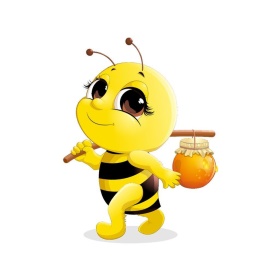 Ciekawa jestem, ile pszczółek dzisiaj solidnie pracuje?Czy pamiętacie,  co robiliśmy wczoraj?Jak nazywał się ten dzień, który minął?Jaki będzie jutro?A jaki pojutrze? Kto pamięta dni tygodnia? A nazwy miesięcy? W czerwcu rozpoczęło się …LATO!Super! Wszystko pamiętacie. Lato już przyszło, a wakacje zbliżają się coraz większymi krokami.                         Są tuż, tuż! Wspomniałam wczoraj o bezpiecznym przebywaniu na słońcu. Dzisiaj posłuchajcie wiersza o wakacyjnym bezpieczeństwie. 

Zapraszamy na wakacyjne porady!
Głowa to  poważna sprawa.
Bez niej żadna jest zabawa.  
Jeśli będziesz w słońcu biec, 
Musisz na niej czapkę mieć. 

Kiedy razem z mamą, tatą,
w lesie będziesz spędzał lato,
Niech nie przyjdzie ci do głowy,
Żeby obce zjeść jagody.
Brzuch rozboli, głowa pęknie,
Chyba ci to nie na rękę?

Gdy strumyk szumi z wolna, rozsiewa zioła las, 
Pamiętaj by do wody nie wrzucać się po pas.
Pamiętaj by samemu nie oddalać się, 
Żeby dzika woda nie porwała cię. 

Czasem się w lecie zdarzy ulewa, 
Lecz nigdy nie chowaj się przed nią pod drzewa.
Bo kiedy nadejdzie wielka błyskawica,
To będzie z tobą prawdziwa kaplica. Porozmawiajcie z Kimś dorosłym o ważnej sprawie, jaką jest bezpieczna zabawa i ostrożność podczas spacerów i letnich wypraw. Każdy z Was ma jakieś marzenia, a już w czasie wakacji to na pewno są one związane z wypoczynkiem i radością, wyprawami w różne regiony naszego kraju lub za granicę. Pamiętajcie o BEZPIECZNYM ZACHOWANIU, SZCZEGÓLNIE W TYM OKRESIE!!!Mam dla Was dzisiaj propozycję pracy. Poniżej przygotowałam szablon.                                                          Wydrukujcie go, a potem wykonajcie kolejne etapy według instrukcji. Na szkłach okularów narysuj miejsce, w którym chciałbyś spędzić wymarzone wakacje. Trzeba także dorysować nos, usta, brwi oraz dorobić włosy.Całość można  wyciąć i  stworzyć wakacyjną postać.Do dzieła starszaki.Powodzenia.Pochwalcie się swoją pracą 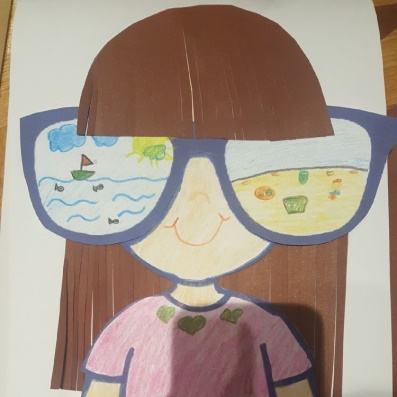 Oto propozycja, ale każdy może wykonać swoje, niepowtarzalne dzieło!Kiedy praca będzie skończona, naucz się piosenki  i pokazuj razem z nami.                                                                  Wszyscy w przedszkolu ją już umiemy  „Oto Morze Bałtyckie jest”https://www.youtube.com/watch?v=DlTq-GSu3S4 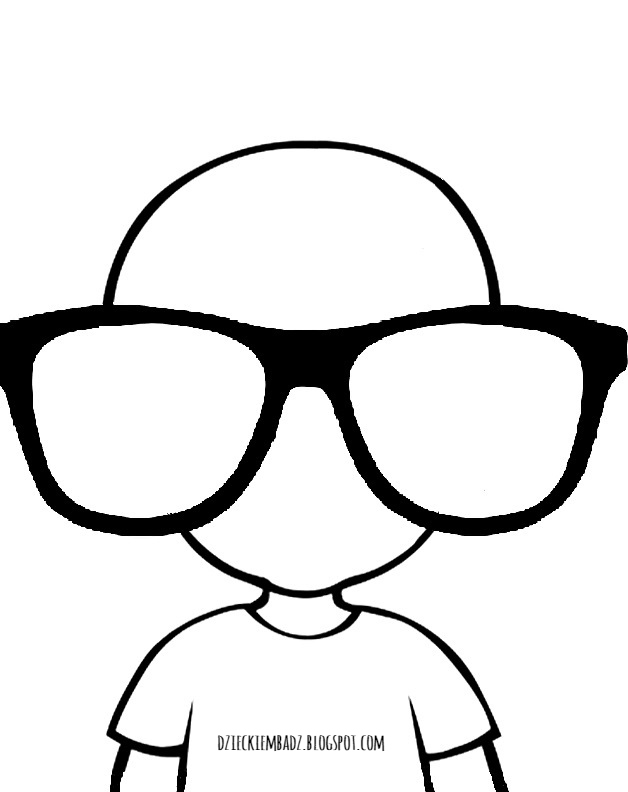 Na zakończenie, jeśli podobała ci się dzisiejsza propozycja, zatańcz i zaśpiewaj razem z nami! :)    https://www.youtube.com/watch?v=3DcBDXw5YuE 